Skoczów, ___ . ___ . 2022 r. ………………………………………..………..Imię, nazwisko…………………………………………………..Adres…………………………………………………Nr telefonu					Urząd Miejski w SkoczowieAnkieta - zgłoszenie zamiaru zakupu węgla na potrzeby gospodarstwa domowego(gospodarstwo domowe definiowane tak jak przy dodatku węglowym)Informacje podstawoweAdres gospodarstwa domowego zgłoszonego do CEEB_______________________________________Źródło ciepła (kocioł, piec itp.) na węgiel zgłoszone do Centralnej Ewidencji Emisyjności Budynków (CEEB)                          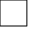 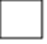             TAK           NIEW cenie poniżej 2000 zł/tonę zakupiłem na sezon grzewczy 2022/2023           ton węgla.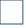 2. Zapotrzebowanie1) Rodzaj potrzebnego węgla (należy znakiem X zaznaczyć potrzebną frakcję węgla) : - eko - groszek - orzech2) Masa wybranego węgla w tonach (należy zaznaczyć znakiem X potrzebną masę węgla) :Termin zgłoszenia do dnia 26.10.2022 r. do godz. 15.30Ankieta nie jest wnioskiem, nie gwarantuje otrzymania węgla, ale w oparciu o tę ankietę gmina Skoczów będzie ubiegać się o wystarczającą ilość węgla na potrzeby mieszkańców Skoczowa.  proszę wybrać znakiem „x”    proszę podać liczbę ton. Na podstawie art. 6 ust.1 lit a) Rozporządzenia Parlamentu Europejskiego i Rady (UE) 2016/679 zdnia 27 kwietnia 2016 r. w sprawie ochrony osób fizycznych w związku z przetwarzaniem danych osobowych i w sprawie swobodnego przepływu tych danych oraz uchylenia dyrektywy 95/46/WE wyrażam zgodę na przetwarzanie danych osobowych przez Urząd Miejski w Skoczowie z siedzibą Rynek 1, 43-430 Skoczów w zakresie : imienia i nazwiska, adresu zamieszkania, adresunieruchomości w CEEB,  w zakresie przetwarzania informacji podanych w ankiecie w celu  ustalenia liczby gospodarstw domowych znajdujących się na terenie tej gminy zainteresowanychn i uprawnionych do zakupu paliwa stałego w ramach zakupu preferencyjnego o którym mowa w projekcie ustawy o zakupie preferencyjnym paliwa stałego przez gospodarstwa domowe. Numer telefonu może być wykorzystany w celu uzyskania wyjaśnień dotyczących danych podanych w ankiecie.Zostałam/em poinformowana/y, o przetwarzaniu danych osobowych (druga strona) oraz o tym, że mam prawo do wycofania zgody w dowolnym momencie. Wycofanie zgody nie wpływa na zgodność z prawem przetwarzania, którego dokonano na podstawie zgody przed jej wycofaniem. Klauzula informacyjna RODO na odwrocie.…………..…………………………     PodpisKLAUZULA INFORMACYJNA O PRZETWARZANIUDANYCH OSOBOWYCHW związku z przetwarzaniem Pani/Pana danych osobowych zgodnie z art. 13 ust. 1 i ust. 2 Rozporządzenia Parlamentu Europejskiego i Rady (UE) 2016/679 z dnia 27.04.2016 r. w sprawie ochrony osób fizycznych w związku z przetwarzaniem danych osobowych i w sprawie swobodnego przepływu takich danych oraz uchylenia dyrektywy 95/46/WE (ogólne rozporządzenie o ochronie danych) (Dz. Urz. UE L z 04.05.2016 r., Nr 119, s. 1), zwanego dalej w skrócie „RODO” informujemy, iż:I. ADMINISTRATOR DANYCH OSOBOWYCH.Administratorem Pani/Pana danych osobowych jest Burmistrz Miasta Skoczowa reprezentujący Gminę Skoczów z siedzibą w Skoczowie  Rynek .INSPEKTOR OCHRONY DANYCH. Z inspektorem ochrony danych można się kontaktować w następujący sposób:Pod adresem poczty elektronicznej: iod@um.skoczow.plPod nr telefonu 33 853-38-54 wew. 157 Pisemnie na adres siedziby Administratora.  PODSTAWA PRAWNA I CELE PRZETWARZANIA DANYCH OSOBOWYCH.Podstawa prawna art. 6 ust. 1 lit. a) RODO.Przetwarzanie Pani/Pana danych odbywa się na podstawie wcześniej udzielonej zgody w zakresie i celu określonym w treści zgody. ODBIORCY DANYCH OSOBOWYCH.Odbiorcami danych osobowych Pani/Pana dziecka będą podmioty uprawnione do uzyskania danych na podstawie przepisów prawa oraz podmioty zewnętrzne przetwarzające dane w imieniu Administratora na podstawie stosownych umów powierzenia.OKRES PRZECHOWYWANIA DANYCH OSOBOWYCH.Dane osobowe Pani/Pana w zakresie nr telefonu oraz dane osobowe Pani/Pana dziecka w postaci imienia i nazwiska oraz daty urodzenia będą przetwarzane przez okres niezbędny do realizacji celu przetwarzania dla którego zostały zebrane lub do czasu wycofania przez Panią/Pana zgody.PRAWA OSÓB, KTÓRYCH DANE DOTYCZĄ, W TYM DOSTĘPU DO DANYCH OSOBOWYCH.Na zasadach określonych przepisami RODO, posiada Pani/Pan prawo do żądania od administratora:dostępu do treści swoich danych osobowych,sprostowania (poprawiania) swoich danych osobowych,usunięcia swoich danych osobowych,ograniczenia przetwarzania swoich danych osobowych,przenoszenia swoich danych osobowych,a ponadto, posiada Pani/Pan prawo do wniesienia sprzeciwu wobec przetwarzania Pani/Pana danych.PRAWO DO COFNIĘCIA ZGODY.Jeżeli przetwarzanie danych osobowych odbywa się na podstawie zgody, ma Pan/Pani prawo do cofnięcia zgody.Wycofanie zgody nie ma wpływu na przetwarzanie Pani/Pana danych do momentu jej wycofania.PRAWO WNIESIENIA SKARGI DO ORGANU NADZORCZEGO.Gdy uzna Pani/Pan, iż przetwarzanie Pani/Pana danych osobowych narusza przepisy o ochronie danych osobowych, przysługuje Pani/Panu prawo do wniesienia skargi do organu nadzorczego, którym jest Prezes Urzędu Ochrony Danych Osobowych. INFORMACJA O WYMOGU/DOBROWOLNOŚCI PODANIA DANYCH ORAZ KONSEKWENCJACH NIEPODANIA DANYCH OSOBOWYCHPodanie danych osobowych jest dobrowolne, a konsekwencją ich niepodania będzie brak możliwości zrealizowania celu określonego w treści zgody.ZAUTOMATYZOWANE PODEJMOWANIE DECYZJI, PROFILOWANIE.Informujemy, że Państwa dane osobowe nie będą przetwarzane w celach związanych z automatycznym podejmowanie decyzji w tym w oparciu o profilowanie. 0,5 tony1 tona1,5 tony2 tony2,5 tony3 tony